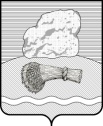 РОССИЙСКАЯ ФЕДЕРАЦИЯКалужская областьДуминичский районАдминистрация сельского поселения«СЕЛО  НОВОСЛОБОДСК»ПОСТАНОВЛЕНИЕ «17»  февраля 2023 года                                                                                         № 11 О внесении изменений в муниципальную программу  «Использование и охрана земель на территории  муниципального образования сельское поселение «Село Новослободск», утвержденную постановлениемадминистрации сельского поселения «Село Новослободск»от 08.07.2022 г. № 52.      В соответствии с Земельным кодексом Российской Федерации, Федеральным законом от 10.01.2002 №7-ФЗ «Об охране окружающей среды», Федеральным законом от 06.10.2003 №131-ФЗ «Об общих принципах организации местного самоуправления в Российской Федерации»,  Постановлением  администрации сельского поселения  «Село Новослободск»  от 08.10.2013г. № 54 "Об  утверждении Порядка принятия  решений о разработке муниципальных программ сельского поселения «Село Новослободск», их формирования, реализации и Порядка проведения оценки эффективности реализации муниципальных программ сельского поселения  «Село Новослободск», Уставом сельского поселения «Село Новослободск», на основании экспертного заключения Правового Управления  Администрации Губернатора Калужской области от 22.09.2022 г. г. № 1596-М-7/2022 г.,                                                           ПОСТАНОВЛЯЮ:       1. Признать утратившим силу п.1.1. «Разъяснение норм земельного законодательства РФ населению» п.10 « Перечня мероприятий муниципальной программы «Использование и охрана земель на территории муниципального образования сельское поселение «Село Новослободск», утвержденной постановлением администрации сельского поселения «Село Новослободск»  от 08.07.2022 г. № 52.     2. Пункт 10  «Перечень мероприятий муниципальной программы «Использование и охрана земель на территории муниципального образования сельское поселение «Село Новослободск» изложить  в новой редакции согласно приложению №1.     3. Настоящее постановление вступает в силу с даты обнародования и подлежит размещению на официальном сайте органов местного самоуправления сельского поселения «Село Новослободск»:  https://nslobodsk.ru/   3.  Контроль за исполнением настоящего постановления оставляю за собой.Глава администрации                                  В.И.СтепачеваПриложение №1
к постановлению Администрации
 сельского поселения «Село Новослободск»
 № 52 от 08.07.2022 г.( в редакции пост.№85 от 23.12.2022.,№11 от 17.02.2023 г.)10. Перечень мероприятий муниципальной программы «Использование и охрана земель на территории муниципального образования сельское поселение «Село Новослободск»      №
п/пНаименование
мероприятия   Сроки   
реализации  Участник  
программы  Источники   
финансирования  Источники   
финансирования  Сумма  
расходов,
  всего  
  (тыс.  
  руб.)  В том числе по годам реализации В том числе по годам реализации В том числе по годам реализации В том числе по годам реализации В том числе по годам реализации      №
п/пНаименование
мероприятия   Сроки   
реализации  Участник  
программы  Источники   
финансирования  Источники   
финансирования  Сумма  
расходов,
  всего  
  (тыс.  
  руб.)  2022 год2023 год2024 год2024 год2025 годОсновное мероприятие: Использование и охрана земель на территории поселенияОсновное мероприятие: Использование и охрана земель на территории поселенияОсновное мероприятие: Использование и охрана земель на территории поселенияОсновное мероприятие: Использование и охрана земель на территории поселенияОсновное мероприятие: Использование и охрана земель на территории поселенияОсновное мероприятие: Использование и охрана земель на территории поселенияОсновное мероприятие: Использование и охрана земель на территории поселенияОсновное мероприятие: Использование и охрана земель на территории поселенияОсновное мероприятие: Использование и охрана земель на территории поселенияОсновное мероприятие: Использование и охрана земель на территории поселенияОсновное мероприятие: Использование и охрана земель на территории поселенияОсновное мероприятие: Использование и охрана земель на территории поселения1.1Организация регулярных мероприятий по очистке территории сельского поселения от мусора;2022-2025Администрация сельского поселенияБюджет МР «Думиниский район»Бюджет МР «Думиниский район»90,00,030,030,030,030,01.1Организация регулярных мероприятий по очистке территории сельского поселения от мусора;2022-2025Администрация сельского поселенияБюджет СП «Село Новослободск»Бюджет СП «Село Новослободск»26.03,03,03,020,01.2Контроль за использованием земель сельскохозяйственного назначения по целевому назначению;2022-2025Администрация сельского поселенияБез финансированияБез финансирования0,00,00,00,00,00,01.3Выявление фактов самовольного занятия земельных участков, принятие мер по устранению выявленных нарушений;2022-2025Администрация сельского поселенияБез финансированияБез финансирования0,00,00,00,00,00,01.4Выявление пустующих и нерационально используемых земель2022-2025Администрация сельского поселенияАдминистрация сельского поселенияБез финансирования0,00,00,00,00,00,0